ВІДДІЛ ОСВІТИ ВИКОНАВЧОГО КОМІТЕТУКОРОСТЕНСЬКОЇ МІСЬКОЇ РАДИМАЛОЗУБІВЩИНСЬКИЙ ЛІЦЕЙ КОРОСТЕНСЬКОЇ МІСЬКОЇ РАДИ(МАЛОЗУБІВЩИНСЬКИЙ ЛІЦЕЙ)код ЄДРПОУ  22056372Н А К А З31 серпня 2023року                     с.Мала Зубівщина                            №53-к/тр  Про організацію  інклюзивного навчання Відповідно до Постанов Кабінету Міністрів України від 15.08.2011 року № 872 «Про затвердження Порядку організації інклюзивного навчання у загальноосвітніх навчальних закладах» та від 15 вересня 2021 р. № 957 «Про затвердження порядку організації інклюзивного навчання у закладах загальної середньої освіти», на підставі висновку про комплексну психолого-педагогічну оцінку розвитку особи від 15.06.2023 року № 888 ІРЦ-85044/2023/433264 КУ    «Коростенський інклюзивно-ресурсний центр» Коростенської міської ради Житомирської області, заяви батьків щодо організації інклюзивного навчання  Пляшка Михайла ДмитровичаНАКАЗУЮ:Організувати інклюзивне навчання для учня 1 класу Пляшка Михайла Дмитровича з 01.09.2023 року  до закінчення 2023-2024 навчального року.  2. Призначити асистентом вчителя Гераймович Яну Олександрівну.3. Асистенту вчителя Гераймович Я.О.:3.1. вести облік щоденної роботи в окремому журналі,3.2. до 15.09.2023 року спільно з учителями інклюзивного класу, батьками дитини з особливими потребами, практичним психологом  і заступником директора з навчально-виховної роботи розробити індивідуальну програму розвитку та індивідуальний навчальний план.4. Затвердити індивідуальний робочий навчальний план Пляшка Михайла на підставі робочого навчального плану класу.5. Відповідно до висновку інклюзивно-ресурсного центру від 15.06.2023 року № 888 ІРЦ-85044/2023/433264  та за згодою батьків затвердити індивідуальну навчальну програму Пляшка Михайла з  01.09.2023 року  до закінчення 2023-2024 навчального року.6.Затвердити розклад занять учня 1 класу Пляшка Михайла відповідно до гранично допустимого навантаження на тиждень.7.Оцінювання навчальних досягнень Пляшка Михайла здійснити протягом  2023-2024н.р. згідно з критеріями оцінювання навчальних досягнень учнів та обсягом матеріалу, визначеним індивідуальною навчальною програмою  .8. Класоводу Каленській Л.В.  залучити Пляшка Михайла до позакласної роботи з урахуванням його  інтересів, індивідуальних  особливостей навчально-пізнавальної діяльності та стану здоров’я. 9. Контроль за виконанням наказу покласти на заступника директора з навчально-виховної роботи  Черевко І.А. Директор ліцею                                                  Світлана СТАНІСЛАВСЬКАВІДДІЛ ОСВІТИ ВИКОНАВЧОГО КОМІТЕТУ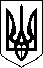 КОРОСТЕНСЬКОЇ МІСЬКОЇ РАДИМАЛОЗУБІВЩИНСЬКИЙ ЛІЦЕЙ КОРОСТЕНСЬКОЇ МІСЬКОЇ РАДИ(МАЛОЗУБІВЩИНСЬКИЙ ЛІЦЕЙ)код ЄДРПОУ  22056372Н А К А З31 серпня 2023року                     с.Мала Зубівщина                            №54-к/тр  Про організацію  інклюзивного навчання 	Відповідно до Постанов Кабінету Міністрів України від 15.08.2011 року № 872 «Про затвердження Порядку організації інклюзивного навчання у загальноосвітніх навчальних закладах» та від 15 вересня 2021 р. № 957 «Про затвердження порядку організації інклюзивного навчання у закладах загальної середньої освіти», на підставі висновку  про комплексну психолого-педагогічну оцінку розвитку особи від 30.06.202022 року  №702 ІРЦ-85044/2022/348020 КУ    «Коростенський інклюзивно-ресурсний центр» Коростенської міської ради Житомирської області, заяви батьків щодо організації інклюзивного навчання  Таргонського Анатолія ГригоровичаНАКАЗУЮ:1. Організувати інклюзивне навчання для учня 11 класу Таргонського Анатолія Григоровича з 01.09.2023 року  до закінчення 2023-2024 навчального року. 2. Призначити асистентом вчителя Зайченко Оксану Віталіївну.3. Асистенту вчителя Зайченко О.В.: 3.1. вести облік щоденної роботи в окремому журналі,3.2. до 15.09.2023 року спільно з учителями - предметниками інклюзивного класу, батьками дитини з особливими потребами, практичним психологом  і заступником директора з навчально-виховної роботи розробити індивідуальну програму розвитку та індивідуальний навчальний план.4. Затвердити індивідуальний робочий навчальний план Таргонського Анатолія на підставі робочого навчального плану класу.5. Відповідно до висновку інклюзивно-ресурсного центру від 30.06.202022 року  №702 ІРЦ-85044/2022/348020 та за згодою батьків затвердити індивідуальну навчальну програму Таргонського Анатолія з  01.09.2023 року  до закінчення 2023-2024 навчального року.6. Затвердити розклад занять учня 11 класу Таргонського Анатолія відповідно до гранично допустимого навантаження на тиждень.7.Оцінювання навчальних досягнень Таргонського Анатолія здійснити протягом  2023-2024 н.р. згідно з критеріями оцінювання навчальних досягнень учнів та обсягом матеріалу, визначеним індивідуальною навчальною програмою.8. Класному керівнику 11  класу Конюху М.М. залучити  Таргонського Анатолія до позакласної роботи з урахуванням його  інтересів, індивідуальних  особливостей навчально-пізнавальної діяльності та стану здоров’я. 9. Контроль за виконанням наказу покласти на заступника директора з навчально-виховної роботи  Черевко І.А.Директор ліцею                                                   Світлана СТАНІСЛАВСЬКАВІДДІЛ ОСВІТИ ВИКОНАВЧОГО КОМІТЕТУКОРОСТЕНСЬКОЇ МІСЬКОЇ РАДИМАЛОЗУБІВЩИНСЬКИЙ ЛІЦЕЙ КОРОСТЕНСЬКОЇ МІСЬКОЇ РАДИ(МАЛОЗУБІВЩИНСЬКИЙ ЛІЦЕЙ)код ЄДРПОУ  22056372Н А К А З31 серпня 2023року                     с.Мала Зубівщина                            №55-к/тр  Про організацію  інклюзивного навчання 	Відповідно до Постанов Кабінету Міністрів України від 15.08.2011 року № 872 «Про затвердження Порядку організації інклюзивного навчання у загальноосвітніх навчальних закладах» та від 15 вересня 2021 р. № 957 «Про затвердження порядку організації інклюзивного навчання у закладах загальної середньої освіти», на підставі висновку про комплексну психолого-педагогічну оцінку розвитку особи від 08.07.06.2022 року  №704  ІРЦ (85044/2022/349856) КУ    «Коростенський інклюзивно-ресурсний центр» Коростенської міської ради Житомирської області, заяви батьків щодо організації інклюзивного навчання  Бабійчука Максима ОлеговичаНАКАЗУЮ:1. Організувати інклюзивне навчання для учня 4 класу Бабійчука Максима Олеговича з 01.09.2023 року  до закінчення 2023-2024 навчального року. 2. Призначити асистентом вчителя Конюх Юлію Дмитрівну.3. Асистенту вчителя Конюх Ю.Д.: 3.1. вести облік щоденної роботи в окремому журналі,3.2.до 15.09.2022 року спільно з учителями - предметниками інклюзивного класу, батьками дитини з особливими потребами, практичним психологом  і заступником директора з навчально-виховної роботи розробити індивідуальну програму розвитку та індивідуальний навчальний план.4. Затвердити індивідуальний робочий навчальний план Бабійчука Максима на підставі робочого навчального плану класу.5. Відповідно до висновку інклюзивно-ресурсного центру від 08.07.06.2022 року  №704 ІРЦ(85044/2022/349856) та за згодою батьків затвердити індивідуальну навчальну програму Бабійчука Максима з  01.09.2023 року  до закінчення 2023-2024 навчального року.6 .Затвердити розклад занять учня 4 класу Бабійчука Максима відповідно до гранично допустимого навантаження на тиждень.7.Оцінювання навчальних досягнень Бабійчука Максима здійснити протягом  2023-2024 н.р. згідно з критеріями оцінювання навчальних досягнень учнів та обсягом матеріалу, визначеним індивідуальною навчальною програмою.8.  Класоводу 4 класу Даниліній Т.М. залучити  Бабійчука до позакласної роботи з урахуванням його  інтересів, індивідуальних  особливостей навчально-пізнавальної діяльності та стану здоров’я. 9. Контроль за виконанням наказу покласти на заступника директора з навчально-виховної роботи  Черевко І.А.Директор ліцею                                                   Світлана СТАНІСЛАВСЬКАВІДДІЛ ОСВІТИ ВИКОНАВЧОГО КОМІТЕТУКОРОСТЕНСЬКОЇ МІСЬКОЇ РАДИМАЛОЗУБІВЩИНСЬКИЙ ЛІЦЕЙ КОРОСТЕНСЬКОЇ МІСЬКОЇ РАДИ(МАЛОЗУБІВЩИНСЬКИЙ ЛІЦЕЙ)код ЄДРПОУ  22056372Н А К А З31 серпня 2023року                     с.Мала Зубівщина                            №56-к/тр  Про організацію  інклюзивного навчання Відповідно до Постанов Кабінету Міністрів України від 15.08.2011 року № 872 «Про затвердження Порядку організації інклюзивного навчання у загальноосвітніх навчальних закладах» та від 15 вересня 2021 р. № 957 «Про затвердження порядку організації інклюзивного навчання у закладах загальної середньої освіти», на підставі висновку про комплексну психолого-педагогічну оцінку розвитку особи від 19.05.2023 року  №867  ІРЦ-85044/2023/422591 КУ    «Коростенський інклюзивно-ресурсний центр» Коростенської міської ради Житомирської області, заяви матері щодо організації інклюзивного навчання  Чумака Юрія ЮрійовичаНАКАЗУЮ:Організувати інклюзивне навчання для учня 6 класу Чумака Юрія Юрійовича з 01.09.2023 року  до закінчення 2023-2024 навчального року. 2. Призначити асистентом вчителя Хомич Валентину Миколаївну.3. Асистенту вчителя Хомич В.М.: -  вести облік щоденної роботи в окремому журналі,- до 15.09.2023 року спільно з учителями - предметниками інклюзивного класу, матір'ю дитини з особливими потребами, практичним психологом  і заступником директора з навчально-виховної роботи розробити індивідуальну програму розвитку та індивідуальний навчальний план.4. Затвердити індивідуальний робочий навчальний план Чумака Юрія на підставі робочого навчального плану класу.5.Відповідно до висновку інклюзивно-ресурсного центру від 19.05.2023 року  №867  ІРЦ-85044/2023/422591 та за згодою батьків затвердити індивідуальну навчальну програму Чумака Юрія з  01.09.2023 року  до закінчення 2023-2024 навчального року.6.Затвердити розклад занять учня 6 класу Чумака Юрія відповідно до гранично допустимого навантаження на тиждень.7.Оцінювання навчальних досягнень Чумака Юрія здійснити протягом  2023-2024 н.р. згідно з критеріями оцінювання навчальних досягнень учнів та обсягом матеріалу, визначеним індивідуальною навчальною програмою.8.  Класному керівнику Цапун Л.М. залучити  Чумака Юрія до позакласної роботи з урахуванням його  інтересів, індивідуальних  особливостей навчально-пізнавальної діяльності та стану здоров’я. 9.Контроль за виконанням наказу покласти на заступника директора з навчально-виховної роботи  Черевко І.А.Директор ліцею                                                   Світлана СТАНІСЛАВСЬКАВІДДІЛ ОСВІТИ ВИКОНАВЧОГО КОМІТЕТУКОРОСТЕНСЬКОЇ МІСЬКОЇ РАДИМАЛОЗУБІВЩИНСЬКИЙ ЛІЦЕЙ КОРОСТЕНСЬКОЇ МІСЬКОЇ РАДИ(МАЛОЗУБІВЩИНСЬКИЙ ЛІЦЕЙ)код ЄДРПОУ  22056372Н А К А З31 серпня 2023року                     с.Мала Зубівщина                            №57-к/тр  Про організацію  інклюзивного навчання Відповідно до Постанов Кабінету Міністрів України від 15.08.2011 року № 872 «Про затвердження Порядку організації інклюзивного навчання у загальноосвітніх навчальних закладах» та від 15 вересня 2021 р. № 957 «Про затвердження порядку організації інклюзивного навчання у закладах загальної середньої освіти», на підставі висновку про комплексну психолого-педагогічну оцінку розвитку особи від 11.08.2023 року  №983  ІРЦ-85044/2023/447387 КУ    «Коростенський інклюзивно-ресурсний центр» Коростенської міської ради Житомирської області, заяви батьків щодо організації інклюзивного навчання  Галиновської Дар'ї ВолодимирівниНАКАЗУЮ:1.Організувати інклюзивне навчання для учениці 9 класу Галиновської Дар'ї Володимирівни з 01.09.2023 року  до закінчення 2023-2024 навчального року. 2. Призначити асистентом вчителя Савченко Світлану Іванівну.3. Асистенту вчителя Савченко С.І.:-  вести облік щоденної роботи в окремому журналі,- до 15.09.2023 року спільно з учителями - предметниками інклюзивного класу, матір'ю дитини з особливими потребами, практичним психологом  і заступником директора з навчально-виховної роботи розробити індивідуальну програму розвитку та індивідуальний навчальний план.4. Затвердити індивідуальний робочий навчальний план Галиновської Дар'ї на підставі робочого навчального плану класу.5. Відповідно до висновку інклюзивно-ресурсного центру від 11.08.2023 року  №983  ІРЦ-85044/2023/447387 та за згодою матері затвердити індивідуальну навчальну програму Галиновської Дар'ї з  01.09.2023 року  до закінчення 2023-2024 навчального року.6. Затвердити розклад занять учениці 9 класу Галиновської Дар'ї відповідно до гранично допустимого навантаження на тиждень.7. Оцінювання навчальних досягнень Галиновської Дар'ї здійснити протягом  2023-2024 н.р. згідно з критеріями оцінювання навчальних досягнень учнів та обсягом матеріалу, визначеним індивідуальною навчальною програмою.8.  Класному керівнику Сидорчук Т.В. залучити  Галиновську Дар'ю до позакласної роботи з урахуванням його  інтересів, індивідуальних  особливостей навчально-пізнавальної діяльності та стану здоров’я. 9. Контроль за виконанням наказу покласти на заступника директора з навчально-виховної роботи  Черевко І.А.Директор ліцею                                                   Світлана СТАНІСЛАВСЬКА